Section 1: Product and Company IdentificationMetro Welding Supply Corp.12620 Southfield Road

Detroit, MI 48223

(313) 834-1660 [phone]

(313) 835-3562 [fax]

http://www.metrowelding.com/Product Code: Ethylene Section 2: Hazards Identification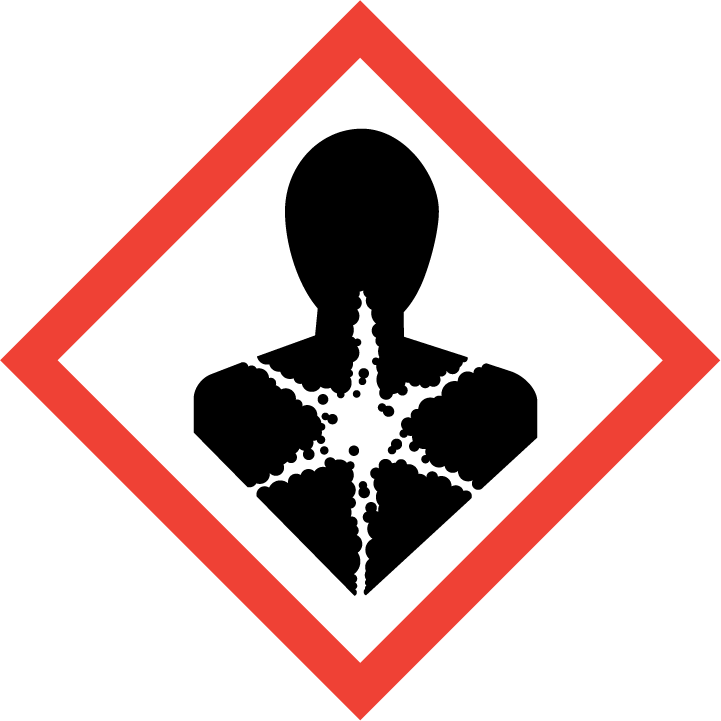 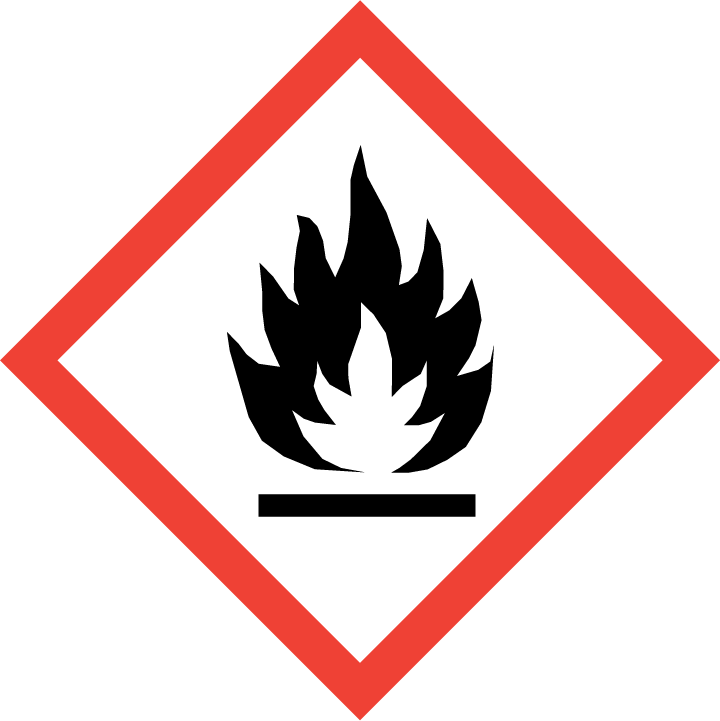 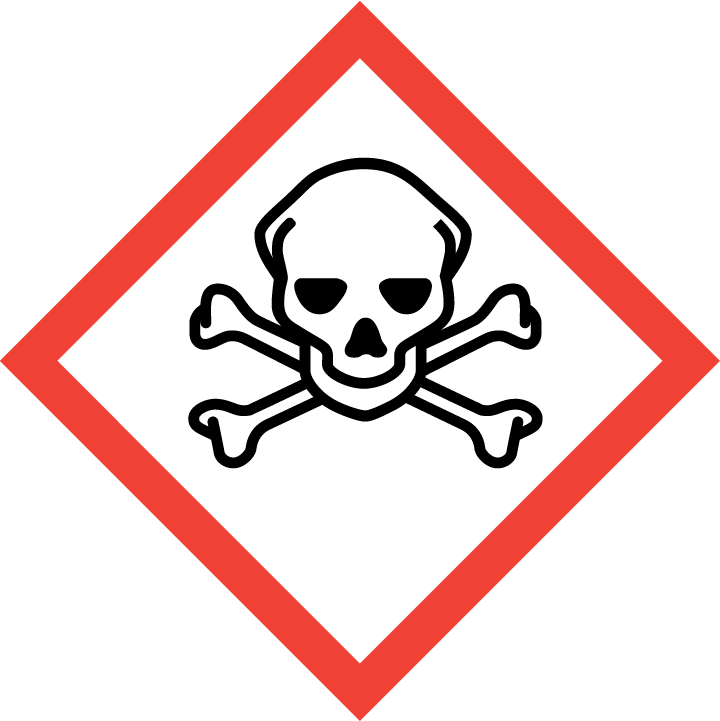 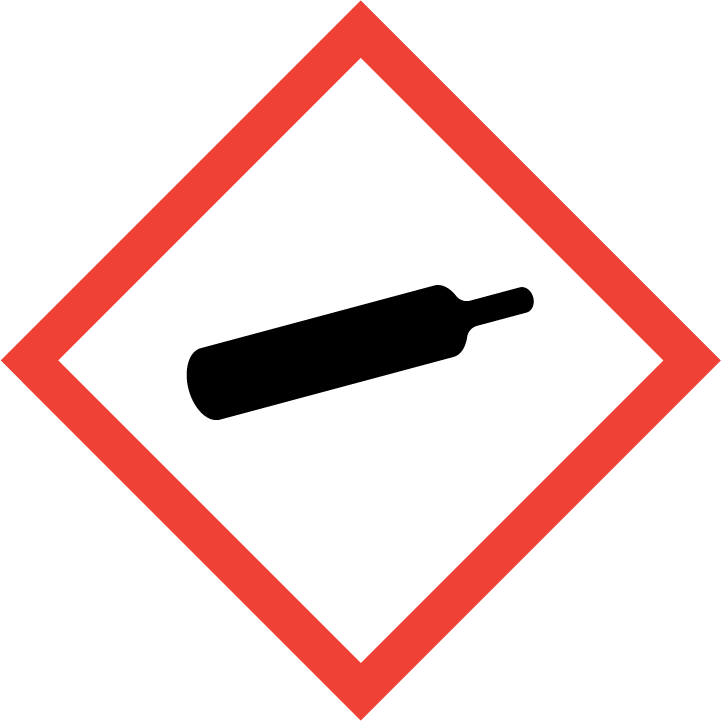 Danger Hazard Classification:Acute Gas Inhale Toxicity (Category 1)Aspiration Hazard (Category 1)Eye Effects (Category 2.B)Flammable (Category 1)Flammable Aerosol (Category 1)Gases Under PressureHazard Statements:Causes eye irritationContains gas under pressure; may explode if heatedExtremely flammable aerosolExtremely flammable gasFatal if inhaledMay be fatal if swallowed and enters airwaysPrecautionary StatementsPrevention:Wash thoroughly after handling.[In case of inadequate ventilation] wear respiratory protection.Do not breathe dust/fume/gas/mist/ vapors/spray..Use only outdoors or in a well-ventilated area.Keep away from heat/sparks/open flames/hot surfaces. - No smoking.Pressurized container: Do not pierce or burn, even after use.Do not spray on an open flame or other ignition source.Response:Eliminate all ignition sources if safe to do so.Immediately call a poison center or doctor.Leaking gas fire: Do not extinguish, unless leak can be stopped safely.Do NOT induce vomiting.Specific treatment is urgent.If swallowed: Rinse mouth. Do NOT induce vomiting.If in eyes: Rinse cautiously with water for several minutes. Remove contact lenses, if present and easy to do. Continue rinsing.If inhaled: Remove person to fresh air and keep comfortable for breathing.Storage:Store in a well-ventilated place. Keep container tightly closed.Protect from sunlight. Store locked up.Do not expose to temperatures exceeding 50C/122F.Disposal:Dispose of contents and/or container in accordance with applicable regulations.Section 3: Composition/Information on IngredientsSection 4: First Aid MeasuresSection 5: Fire Fighting MeasuresSection 6: Accidental Release MeasuresSection 7: Handling and StorageSection 8: Exposure Controls/Personal ProtectionEngineering ControlsHandle only in fully enclosed systems.General Hygiene considerationsAvoid breathing vapor or mistAvoid contact with eyes and skinWash thoroughly after handling and before eating or drinkingSection 9: Physical and Chemical PropertiesSection 10: Stability and ReactivitySection 11: Toxicology InformationAcute EffectsChronic EffectsSection 12: Ecological InformationFate and TransportSection 13: Disposal ConsiderationsSection 14: Transportation InformationU.S. DOT 49 CFR 172.101Canadian Transportation of Dangerous GoodsSection 15: Regulatory InformationU.S. RegulationsSARA 370.21SARA 372.65OSHA Process SafetyState RegulationsCanadian RegulationsNational Inventory StatusSection 16: Other Information0 = minimal hazard, 1 = slight hazard, 2 = moderate hazard, 3 = severe hazard, 4 = extreme hazard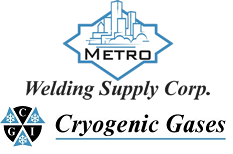 Safety Data SheetEthyleneCAS #74-85-1Chemical SubstanceChemical FamilyTrade NamesETHYLENEhydrocarbons, aliphaticACETENE; ETHENE; ETHYLENE, COMPRESSED GAS; OLEFIANT GAS; BICARBURETTED HYDROGEN; UN 1962; C2H4Skin ContactEye ContactIngestionInhalationNote to PhysiciansIf frostbite or freezing occur, immediately flush with plenty of lukewarm water (105-115 F; 41-46 C). DO NOT USE HOT WATER. If warm water is not available, gently wrap affected parts in blankets. Get immediate medical attention.Contact with liquid: Immediately flush eyes with plenty of water for at least 15 minutes. Then get immediate medical attention.Do not induce vomiting. Seek immediate medical attention. Check for frostbite. Thaw frostbite slowly with lukewarm water. Avoid mouth-to-mouth contact by using a mouth shield or guard to perform artificial respiration. If adverse effects occur, remove to uncontaminated area. Give artificial respiration if not breathing. If breathing is difficult, oxygen should be administered by qualified personnel. Get immediate medical attention.For inhalation, consider oxygen.Suitable Extinguishing MediaProducts of CombustionProtection of FirefightersCarbon dioxide, regular dry chemical  Large fires: Flood with fine water spray.Carbon monoxide, carbon dioxide and toxic and irritating fumesAny self-contained breathing apparatus with a full facepiece.Any self-contained breathing apparatus with a full facepiece.Personal PrecautionsEnvironmental PrecautionsMethods for ContainmentKeep unnecessary people away, isolate hazard area and deny entry. Do not touch spilled material. Ventilate closed spaces before entering.Avoid heat, flames, sparks and other sources of ignition.Stop leak if possible without personal risk. Reduce vapors with water spray. Remove sources of ignition.Methods for CleanupOther InformationAvoid ignition sources. Evacuate area, contact emergency personnel. Use fine water spray. NoneHandlingStorageStore and handle in accordance with all current regulations and standards. Protect from physical damage. Store in a cool, dry place. Store in a well-ventilated area. Subject to storage regulations: U.S. OSHA 29 CFR 1910.101. Keep separated from incompatible substances. Avoid heat, flames, sparks and other sources of ignition. Grounding and bonding required.Exposure GuidelinesTLV-TWA: 200ppm Carcinogenicity Designation A4 (ACGIH)Eye ProtectionSkin ProtectionRespiratory ProtectionFor the gas: Eye protection not required, but recommended. For the liquid: Wear splash resistant safety goggles. Contact lenses should not be worn. Provide an emergency eye wash fountain and quick drench shower in the immediate work area.For the gas: Protective clothing is not required. For the liquid: Wear appropriate protective, cold insulating clothing.Any self-contained breathing apparatus with a full facepiece.Physical StateAppearanceColorChange in AppearancePhysical FormOdorTasteGasColorlessColorlessN/ACompressed gasSweet odorSweet tasteFlash PointFlammabilityPartition CoefficientAutoignition TemperatureUpper Explosive LimitsLower Explosive LimitsApproximately -212.8 F (-136 C) (CC); extremely flammable gasNot available281.84 (log = 2.45) (estimated from water solubility)842 F (450 C)0.360.027Boiling PointFreezing PointVapor PressureVapor DensitySpecific GravityWater SolubilitypHOdor ThresholdEvaporation RateViscosity-155 F (-104 C)-272 F (-169 C)760 mmHg @ -104 C0.978 @ 0 C; 0.969 @ 21.1 C (air = 1)Not applicable0.226Not applicableWide range of reported values: 17 to 959 ppm. Acceptable values are: 270 ppm (310 mg/m3) (detection); 418 ppm (480 mg/m3) (recognition)Not applicableLIQUEFIED GAS: 0.16 mPa.s (0.16 centipoise) @ -100 C (18); 0.07 mPa.s (0.07 centipoise) @ 0 CMolecular WeightMolecular FormulaDensityWeight per GallonVolatility by VolumeVolatilitySolvent Solubility28.05C-H2-C-H21.261 g/L @ 0 CNot available100%1Soluble: Alcohol, ether, acetone, benzeneStabilityConditions to AvoidIncompatible MaterialsMay polymerize. Avoid storage and use above room temperature.May polymerize. Avoid storage and use above room temperature.Acids, metal salts, halogens, halo carbons, oxidizing materials, metals, peroxides, chlorine, aluminum chloride, nitrogen dioxide or ozone, copper, 5A molecular sievesHazardous Decomposition ProductsPossibility of Hazardous ReactionsCarbon monoxide, carbon dioxide, hydrocarbonsPolymerizes with evolution of heat. Store in a cool, dry place.Oral LD50Dermal LD50InhalationLC50 (inhalation, mouse) = 96 pphNot availableNausea, vomiting, symptoms of drunkenness, bluish skin color, suffocation, convulsions, comaEye IrritationSkin IrritationSensitizationFrostbite, blurred visionBlisters, frostbiteCentral nervous system depression, difficulty breathing, asphyxiantCarcinogenicityMutagenicityReproductive EffectsDevelopmental EffectsIARC: Human Inadequate Evidence, Animal Inadequate Evidence, Group 3; ACGIH: A4 -Not Classifiable as a Human CarcinogenNot availableNot availableNo dataEco toxicityPersistence / DegradabilityBioaccumulation / AccumulationMobility in EnvironmentFish toxicity: 22000-25000 ug/L 1 day(s) LC100 (Mortality) Orangespotted sunfish (Lepomis humilis)Invertibrate toxicity: Not availableAlgal toxicity: Not availablePhyto toxicity: Lemon = 0.025-0.05; epinastyOther toxicity: Tomato = 0.04-0.1 ppm/3-48 hours; leaf epinasty. Relatively non-persistent in the environment. Moderately volatile from water.Accumulates very little in the bodies of living organisms.Leaches through the soil or the sediment at a slow rate.Dispose in accordance with all applicable regulations. Subject to disposal regulations: U.S. EPA 40 CFR 262. Hazardous Waste Number(s): D001.Proper Shipping NameID NumberHazard Class or DivisionPacking GroupLabeling RequirementsPassenger Aircraft or Railcar Quantity LimitationsCargo Aircraft Only Quantity LimitationsAdditional Shipping DescriptionEthyleneUN19622.1Not applicable2.1Forbidden150 kgN/AShipping NameUN NumberClassPacking Group / Risk GroupEthylene, compressedUN19622.1Not applicableCERCLA SectionsSARA 355.30SARA 355.40Not regulated.Not regulated.Not regulated.AcuteChronicFireReactiveSudden ReleaseYes NoYesYesYesETHYLENENot regulated.CA Proposition 65Not regulated.WHMIS ClassificationA, B1, D2BUS Inventory (TSCA)TSCA 12b Export NotificationCanada Inventory (DSL/NDSL)Listed on inventory.Not listed.Listed on inventory.NFPA RatingHEALTH=4 FIRE=4 REACTIVITY=2